108-1班級幹部合影這學期除了班級幹部，有些人還擔任全校性質的幹部午餐以及健康小幫手，其中94狂孩子們更是學校升旗典禮負責人，包含司儀、播音員、旗手、頒獎小幫手。每到升旗時總能看到94狂班服在台上穿梭忙碌，是一件榮耀的事呀！長期(一學年)擔任全校性幹部的孩子們，在畢業時，應該會領到熱心服務獎，這是一項鼓勵與肯定喔！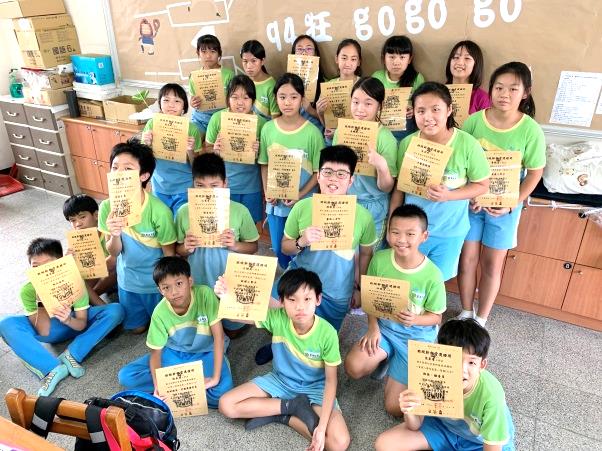 P.S.唉~到了六年級，愈來愈多人對拍照這件事，不太樂意呀！其實大家都是俊男美女，希望~希望~在畢旅的時候，看到老師的鏡頭，每個人都能夠大方些喔！校內語文競賽文場選手字音字形：竣翌、丞睿書法：品均、苡玲作文：瑋琦、靖雅感謝以上孩子在半推半就下，願意參加此次的比賽，時間預定在運動會後進行競賽，94狂選手們加油！九月十月壽星慶生108學年度的壽星慶生再度開始了！這學年，壽星們拿到的蛋糕「升級」了，是純手工製作不加防腐劑，保證新鮮健康又好吃。在此特別感謝我的同姓好朋友非常熱心，提供本學年六次(上、下學期各三次)，慶生用壽星蛋糕！預告下次壽星慶生在十一月底。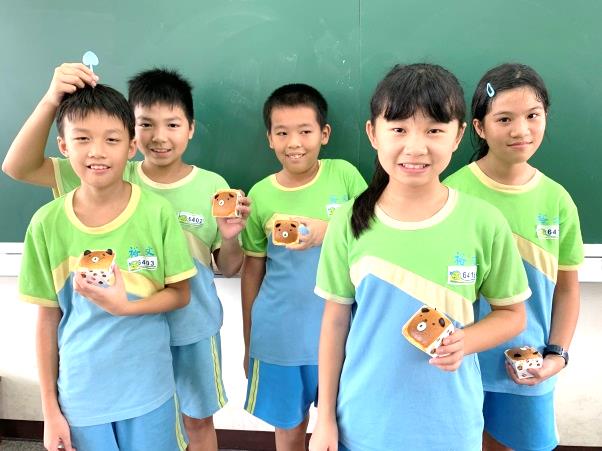 94狂之光校內部分健康促進暨友善校園暑假藝文活動競賽防災教育四格漫畫第二名：苡玲佳作：靖雅自主自律品格之星：靖雅市級部份全巿語文競賽閩南語朗讀南二區預賽、南區決賽優勝：子崴環境教育知識競賽選手：竣翌、亮銓手擲機選手：翊丞、銘津英語小小解說員選手：晞甄、睿勻英語讀者劇場選手：子崴、念庭